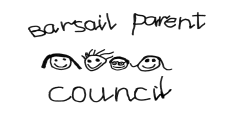 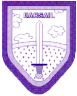 BARSAIL PARENT COUNCIL	Park Moor, Erskine, Renfrewshire, PA8 7HL.	Tel: 0300 300 0146Email: barsailpc.communications@gmail.comWebsite: https://blogs.glowscotland.org.uk/re/barsailprimary/Recognised by the HMRC as a Scottish Charity – SC037189MINUTES OF PARENT COUNCIL MEETINGMONDAY 3RD FEBRUARY 2020PRESENTFiona Piper, Pamela Daly, Sarah Smith, Nicola Mcdermid , Heather Stewart, Nicola McGhee, Rebecca Bulmer, Emma Mavers, Mhairi Cochrane, Amy Welsh, Gill Gooding, Kim Nealis, Lauren Gallagher, Fiona GambleAPOLOGIESGemma, Nicola HardieMINUTES OF PREVIOUS MEETINGApproved and SecondedCHAIRPERSONS REPORT*PARKING MEETING* - Still no further forward really. Suggestions have been made for “Drop and Go Zones” - Zac's Newsagents and Grill in the Park. No exceptions for teaching staff have been put in place as yet. They will be looking into exemption passes for disability.We need to make it clear that this is nothing to do with the PTA or the school. Complaints need to be made to the council. Funds approved for the P7 Leavers Hoodies, Bus to Loch Inch, Leavers Dance, Buses for School and Orchestra Trip.Bench Area at School Entrance to be finished, still unsafe. Nicola McDermid will look after this project. All in agreement to fund this project getting finished.Infact Area Consumables for Mrs Gooding. Annual Donation of £500 was requested. All agreed to fund this as Play Pedagogy is proving a huge success.Parent Pay – maybe ask for payment in full at start of term for own clothes days for the year. Any problems with parent pay should be reported to the school office. They can issue new login details. School Ozutings/Trips permission slips will also come through parent pay.Connect Back Chat for Children with Mental Health Issues. Fiona Piper has put herself forward to be on the Board of Directors. Night at the Royal Concert Hall on 26th March.TREASURER'S REPORTCurrently sitting at £9145.01HEADTEACHER'S REPORTCurriculum Evening – letter will be sent out for this. Parents and Pupils are welcome. Curriculum Nationale – parents picked at parents night. This will eventually be interactive.Peth money – clearing out resource areas throughout school. Large Cupboard will be made into a safe space for children, also useful for family and learning. Pupils have helped design this. Renfrewshire Relations Nurture Group are helping with the resourses.IT Equipment – with the Upgrade to Windows 10 happening. School will be losing 17 Laptops and 37 desktops. Upgrades/Replacements will be 17 Laptops (staff), 42 Chrome Books, Charging Caddy. The ratio for the school IT equipment is ideally 1:4, currently sitting at roughly 1:8. School will still be looking for help for more Chrome Books.Request for help from PTA for Tea/Coffee at the P1 Induction and Meet the teacher events.Meet the Teacher and Lunch Trial for pupils, 22nd June, 1pm-2.30pm.Buddy and current P1 Disco fun, 12th June, 1.30pm-2.30pm.Induction Day. Information for parents. Class experience for children, 11th June, 1.30pm-3pm.NEXT MEETINGTo discuss an event to raise more funds. Maybe thinking about a sponsor event. DATE OF NEXT MEETING  Monday 2nd March